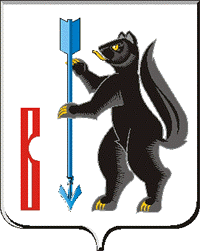 АДМИНИСТРАЦИЯ ГОРОДСКОГО ОКРУГА ВЕРХОТУРСКИЙП О С Т А Н О В Л Е Н И Еот 16.11.2015г. № 1023г. Верхотурье  Об утверждении перечня документов, прилагаемых к заявлению  о постановке на учет в целях предоставления однократно бесплатно в собственность земельного участка гражданам для индивидуального жилищного строительства, и порядка ведения очереди граждан, состоящих на учете в качестве лиц, имеющих право на предоставление в собственность однократно бесплатно земельного участка для индивидуального жилищного строительстваВ соответствии со статьей 39.19 Земельного кодекса Российской Федерации, статьями 22, 25, 26 Закона Свердловской области от 07 июля 2004 года № 18-ОЗ «Об особенностях регулирования земельных отношений на территории Свердловской области», постановлением Правительства Свердловской области от 22 июля 2015 года № 648-ПП «О реализации статьи 25 Закона Свердловской области от 07 июля 2004 года № 18-ОЗ «Об особенностях регулирования земельных отношений на территории Свердловской области» и признании утратившими силу некоторых постановлений Правительства Свердловской области»,  частью 14 статьи 17 Федерального закона от 24 ноября 1995 года № 181-ФЗ «О социальной защите инвалидов в Российской Федерации», пунктом 12 статьи 15 Федерального закона от 27 мая 1998 года № 76-ФЗ «О статусе военнослужащих»,  подпунктом 16 части первой статьи 2 Федерального закона от 10 января 2002 года № 2-ФЗ «О социальных гарантиях гражданам, подвергшимся радиационному воздействию вследствие ядерных испытаний на Семипалатинском полигоне», пунктом 9 статьи 17, пунктом 8 статьи 14 Закона Российской Федерации от 15 мая 1991 года № 1244-1 «О социальной защите граждан, подвергшихся воздействию радиации вследствие катастрофы на Чернобыльской АЭС», Федеральным законом от 26 ноября 1998 года № 175-ФЗ «О социальной защите граждан Российской Федерации, подвергшихся воздействию радиации вследствие аварии в 1957 году на производственном объединении «Маяк» и сбросов радиоактивных отходов в реку Теча», постановлением ВС РФ от 27 декабря 1991 года № 2123-1 «О распространении действия Закона РСФСР «О социальной защите граждан, подвергшихся воздействию радиации вследствие катастрофы на Чернобыльской АЭС», пунктом 4 статьи 5 Закона Российской Федерации от 15 января 1993 года № 4301-1 «О статусе Героев Советского Союза, Героев Российской Федерации и полных кавалеров орденов Славы», пунктом 4 статьи 3 Федерального закона от 09 января 1997 года № 5-ФЗ «О предоставлении социальных гарантий Героям Социалистического Труда и полным кавалерам орденов Трудовой Славы», руководствуясь статьей 26 Устава городского округа Верхотурский, ПОСТАНОВЛЯЮ:1. Утвердить прилагаемые:1) перечень документов, прилагаемых к заявлению  о постановке на учет в целях предоставления однократно бесплатно в собственность земельного участка гражданам для индивидуального жилищного строительства 2) порядок ведения очереди граждан, состоящих на учете в качестве лиц, имеющих право на предоставление в собственность однократно бесплатно земельного участка для индивидуального жилищного строительства.2. Опубликовать настоящее постановление в информационном бюллетене «Верхотурская неделя» и разместить его на официальном сайте городского округа Верхотурский.	3. Контроль  исполнения настоящего постановления оставляю за собой.И.о. главы Администрациигородского округа Верхотурский	                                                     В.В. Сизиков			                      Утвержденпостановлением Администрациигородского округа Верхотурскийот 16.11.2015 г. № 1023    «Об утверждении перечня документов, прилагаемых к заявлению  о постановке на учет в целях предоставления однократно бесплатно в собственность земельного участка гражданам для индивидуального жилищного строительства и порядка ведения очереди граждан, состоящих на учете в качествелиц, имеющих право на предоставление в собственность однократно бесплатно земельного участка для индивидуального жилищного строительства»Перечень документов, прилагаемых к заявлению  о постановке на учет в целях предоставления однократно бесплатно в собственность земельного участка гражданам для индивидуального жилищного строительства1. Прием заявления о постановке на учет в целях предоставления однократно бесплатно в собственность земельного участка гражданам для индивидуального жилищного строительства (далее -заявление), осуществляется Администрацией городского округа Верхотурский (далее – Администрация).2. Информация об Администрации с указанием места расположения, графика работы, фамилии, имени, отчества руководителя и контактных телефонов, а также форма заявления размещаются на официальном сайте Администрации в информационно-телекоммуникационной сети «Интернет».3. Правом на получение земельных участков для индивидуального жилищного строительства в собственность однократно бесплатно на территории городского округа Верхотурский во внеочередном порядке обладают:1) граждане, являющиеся на день подачи заявлений о предоставлении земельных участков родителями или лицами, их заменяющими, воспитывающие трех и более несовершеннолетних детей, и совместно обратившиеся за предоставлением земельного участка путем подачи одного заявления, подписанного обоими родителями; 2) граждане, получившие суммарную (накопленную) эффективную дозу облучения, превышающую 25 сЗв (бэр), в соответствии с подпунктом 16 части первой статьи 2 Федерального закона от 10 января 2002 года № 2-ФЗ «О социальных гарантиях гражданам, подвергшимся радиационному воздействию вследствие ядерных испытаний на Семипалатинском полигоне»;3) граждане, получившие или перенесшие лучевую болезнь и другие заболевания, связанные с радиационным воздействием вследствие чернобыльской катастрофы или с работами по ликвидации последствий катастрофы на Чернобыльской АЭС, в соответствии с Федеральным законом от 15 мая 1991 года № 1244-1 «О социальной защите граждан, подвергшихся воздействию радиации вследствие катастрофы на Чернобыльской АЭС»;4) инвалиды вследствие чернобыльской катастрофы в соответствии с Федеральным законом от 15 мая 1991 года № 1244-1 «О социальной защите граждан, подвергшихся воздействию радиации вследствие катастрофы на Чернобыльской АЭС» из числа:граждан (в том числе временно направленных или командированных), принимавших участие в ликвидации последствий катастрофы в пределах зоны отчуждения или занятых на эксплуатации или других работах на Чернобыльской АЭС;военнослужащих и военнообязанных, призванных на специальные сборы и привлеченных к выполнению работ, связанных с ликвидацией последствий чернобыльской катастрофы, независимо от места дислокации и выполнявшихся работ, а также лиц начальствующего и рядового состава органов внутренних дел, Государственной противопожарной службы, проходивших (проходящих) службу в зоне отчуждения;граждан, эвакуированных из зоны отчуждения и переселенных из зоны отселения либо выехавших в добровольном порядке из указанных зон после принятия решения об эвакуации;граждан, отдавших костный мозг для спасения жизни людей, пострадавших вследствие чернобыльской катастрофы, независимо от времени, прошедшего с момента трансплантации костного мозга, и времени развития у них в этой связи инвалидности;5) граждане, эвакуированные (в том числе выехавшие добровольно) в 1986 году из зоны отчуждения или переселенные (переселяемые), в том числе выехавшие добровольно, из зоны отселения в 1986 году и в последующие годы, включая детей, в том числе детей, которые в момент эвакуации находились (находятся) в состоянии внутриутробного развития, в соответствии с подпунктом 9 части первой статьи 17 Закона Российской Федерации от 15 мая 1991 года № 1244-1 «О социальной защите граждан, подвергшихся воздействию радиации вследствие катастрофы на Чернобыльской АЭС»;6) граждане, подвергшиеся воздействию радиации вследствие аварии в 1957 году на производственном объединении «Маяк» и сбросов радиоактивных отходов в реку Теча, в соответствии с Федеральным законом от 26 ноября 1998 года № 175-ФЗ «О социальной защите граждан Российской Федерации, подвергшихся воздействию радиации вследствие аварии в 1957 году на производственном объединении «Маяк» и сбросов радиоактивных отходов в реку Теча»;7) граждане из подразделений особого риска в пределах, установленных Постановлением Верховного Совета Российской Федерации от 27.12.1991 года № 2123-1 «О распространении действия Закона РСФСР «О социальной защите граждан, подвергшихся воздействию радиации вследствие катастрофы на Чернобыльской АЭС» на граждан из подразделений особого риска»;4.  Правом на получение земельных участков для индивидуального жилищного строительства в собственность бесплатно на территории городского округа Верхотурский в первоочередном порядке обладают:1) инвалиды и семьи, имеющие в своем составе инвалидов, в соответствии с частью 14 статьи 17 Федерального закона от 24 ноября 1995 года № 181-ФЗ «О социальной защите инвалидов в Российской Федерации»;2) военнослужащие - граждане, проходящие военную службу по контракту, и граждане, уволенные с военной службы по достижении ими предельного возраста пребывания на военной службе, состоянию здоровья или в связи с организационно-штатными мероприятиями, общая продолжительность военной службы которых составляет 10 лет и более в соответствии с пунктом 12 статьи 15 Федерального закона от 27 мая 1998 года № 76-ФЗ «О статусе военнослужащих»; 3) военнослужащие - граждане, проходящие военную службу за пределами территории Российской Федерации, в районах Крайнего Севера, приравненных к ним местностях и других местностях с неблагоприятными климатическими или экологическими условиями, в соответствии с пунктом 12 статьи 15 Федерального закона от 27 мая 1998 года № 76-ФЗ «О статусе военнослужащих».5. Правом на получение земельных участков для индивидуального жилищного строительства в собственность бесплатно на территории городского округа Верхотурский также обладают:1) граждане, состоящие на учете в качестве нуждающихся в жилых помещениях, предоставляемых по договорам социального найма;2) граждане, окончившие образовательные учреждения начального, среднего и (или) высшего профессионального образования и работающие по трудовому договору в сельской местности по полученной специальности;3) граждане, не достигшие возраста 35 лет на день подачи заявления о предоставлении земельного участка, состоящие между собой в браке и совместно обратившиеся за предоставлением земельного участка (путем подачи одного заявления, подписанного обоими супругами);4) граждане, являющиеся на день подачи заявления о предоставлении земельного участка одинокими родителями или лицами, их заменяющими, воспитывающие несовершеннолетних детей;5) граждане, являющиеся ветеранами боевых действий на территории СССР, на территории Российской Федерации и территориях других государств.6) Герои Советского Союза, Герои Российской Федерации, полные кавалеры ордена Славы в соответствии с пунктом 4 статьи 5 Закона Российской Федерации от 15 января 1993 года № 4301-1 «О статусе Героев Советского Союза, Героев Российской Федерации и полных кавалеров орденов Славы»;7) Герои Социалистического Труда и полные кавалеры орденов Трудовой Славы в соответствии с пунктом 4 статьи 3 Федерального закона от 9 января 1997 года № 5-ФЗ «О предоставлении социальных гарантий Героям Социалистического Труда и полным кавалерам орденов Трудовой Славы».6. Для постановки на учет в целях предоставления однократно бесплатно в собственность земельного участка  (далее – учет) граждане (далее – заявители) подают заявление по утвержденной форме и следующие документы:1) заявители, указанные в подпункте 1 пункта 3 настоящего перечня документов:копию паспорта или иного документа, удостоверяющего в соответствии с законодательством Российской Федерации личность заявителя, а также подтверждающего факт его постоянного проживания на территории Свердловской области;копии свидетельств о рождении (усыновлении детей);копию удостоверение многодетной семьи установленного образца (при наличии);копию свидетельства о заключении брака (при наличии);копию свидетельства о расторжении брака (при наличии);2) заявители, указанные в подпунктах 2-7 пункта 3 настоящего перечня документов:копию паспорта или иного документа, удостоверяющего в соответствии с законодательством Российской Федерации личность заявителя, а также подтверждающего факт его постоянного проживания на территории городского округа Верхотурский;копию удостоверения установленного образца;справку органа местного самоуправления, подтверждающую, что заявитель состоит на учете граждан, нуждающихся в жилых помещениях, предоставляемых по договорам социального найма;3) заявители, указанные в подпункте 1 пункта 4 настоящего перечня документов:копию паспорта или иного документа, удостоверяющего в соответствии с законодательством Российской Федерации личность заявителя, а также подтверждающего факт его постоянного проживания на территории городского округа Верхотурский;справку, подтверждающую место жительства заявителя и содержащую сведения о совместно проживающих с инвалидом лицах (в случае если заявление подают совместно проживающие с ним члены его семьи);копию справки медико-социальной экспертизы о наличии инвалидности;копии документов, подтверждающих семейные отношения с инвалидом (в случае если заявление подают совместно проживающие с ним члены его семьи);справку органа местного самоуправления, подтверждающую, что заявитель состоит на учете граждан, нуждающихся в жилых помещениях, предоставляемых по договорам социального найма;4) заявители, указанные в подпунктах 2 и  3 пункта 4 настоящего перечня документов: копию паспорта или иного документа, удостоверяющего в соответствии с законодательством Российской Федерации личность заявителя, а также подтверждающего факт его постоянного проживания на территории городского округа Верхотурский;выписку из приказа об увольнении с военной службы с указанием основания увольнения (для заявителей, уволенных с военной службы);справку об общей продолжительности военной службы (для заявителей, уволенных с военной службы);справку войсковой части о прохождении военной службы (для заявителей, проходящих военную службу);копию послужного списка, подтверждающего прохождение службы за пределами территории Российской Федерации, а также в местностях с особыми условиями, заверенную военным комиссариатом (войсковой частью);5) заявители, указанные в подпункте 1 пункта 5 настоящего перечня документов: копию паспорта или иного документа, удостоверяющего в соответствии с законодательством Российской Федерации личность заявителя, а также подтверждающего факт его постоянного проживания на территории городского округа Верхотурский;справку органа местного самоуправления, подтверждающую, что заявитель состоит на учете граждан, нуждающихся в жилых помещениях, предоставляемых по договорам социального найма;6) заявители, указанные в подпункте 2 пункта 5 настоящего перечня документов:копию паспорта или иного документа, удостоверяющего в соответствии с законодательством Российской Федерации личность заявителя, а также подтверждающего факт его постоянного проживания на территории городского округа Верхотурский;копию документа об окончании профессиональной образовательной организации и (или) образовательной организации высшего образования;копию трудового договора, подтверждающего факт работы в сельской местности по полученной специальности;копию трудовой книжки, заверенную работодателем, выданную не ранее чем за тридцать дней до дня обращения в уполномоченный орган с заявлением;7) заявители, указанные в подпункте 3 пункта 5 настоящего перечня документов:копию паспорта или иного документа, удостоверяющего в соответствии с законодательством Российской Федерации личность заявителя, а также подтверждающего факт его постоянного проживания на территории городского округа Верхотурский;копию свидетельства о заключении брака;8) заявители, указанные в подпункте 4 пункта 5 настоящего перечня документов:копию паспорта или иного документа, удостоверяющего в соответствии с законодательством Российской Федерации личность заявителя, а также подтверждающего факт его постоянного проживания на территории городского округа Верхотурский;копии свидетельств о рождении (усыновлении) детей;справку органов регистрации актов гражданского состояния о том, что фамилия отца записана со слов матери (в случае если в свидетельстве о рождении указаны фамилия, имя, отчество отца);копию свидетельства о смерти супруга (в случае смерти одного из родителей или лица, его заменяющего);копию решения суда, вступившего в законную силу, о лишении одного из родителей или лица, его заменяющего, родительских прав, о признании одного из родителей или лица, его заменяющего, безвестно отсутствующим или об объявлении его умершим (при наличии);9) заявители, указанные в подпункте 5 пункта 5 настоящего перечня документов:копию паспорта или иного документа, удостоверяющего в соответствии с законодательством Российской Федерации личность заявителя, а также подтверждающего факт его постоянного проживания на территории городского округа Верхотурский;копию удостоверения установленного образца;10) заявители, указанные в подпунктах 6 и 7 пункта 5 настоящего перечня документов:копию паспорта или иного документа, удостоверяющего в соответствии с законодательством Российской Федерации личность заявителя, а также подтверждающего факт его постоянного проживания на территории городского округа Верхотурский;копию документа, удостоверяющего статус Героя Советского Союза, Героя Российской Федерации или полного кавалера ордена Славы, Героя Социалистического Труда, Героя Труда Российской Федерации или полного кавалера ордена Трудовой Славы.7. Копии документов, подтверждающих право на однократное бесплатное предоставление земельного участка для индивидуального жилищного строительства, представляются заявителем (его законным представителем либо представителем заявителя, действующим на основании нотариально удостоверенной доверенности) в Администрацию одновременно с их подлинниками для их сверки и заверения лицом, осуществляющим прием документов.Документы, указанные в абзаце 4 подпункта 2 пункта 6, абзаце 6 подпункта 3 пункта 6, абзаце 3 подпункта 5 пункта 6 могут быть получены без участия заявителя в ходе межведомственного информационного обмена. Заявитель вправе по собственной инициативе представить эти документы.Документы могут быть отправлены путем почтового отправления заказным письмом и описью вложения с уведомлением о вручении. В этом случае факт представления этих документов в уполномоченный орган удостоверяет уведомление о вручении почтового отправления с описью направленных документов. В случае направления заявления и документов путем почтового отправления, заявление и копии документов должны быть нотариально удостоверены.Документы могут быть направлены в форме электронных документов с использованием информационно-телекоммуникационной сети "Интернет" в порядке и способами, установленными законодательством Российской Федерации.Утвержденпостановлением Администрациигородского округа Верхотурскийот 16.11.2015 г. № 1023    «Об утверждении перечня документов, прилагаемых к заявлению  о постановке на учет в целях предоставления однократно бесплатно в собственность земельного участка гражданам для индивидуального жилищного строительства и порядка ведения очереди граждан, состоящих на учете в качествелиц, имеющих право на предоставление в собственность однократно бесплатно земельного участка для индивидуального жилищного строительства»Порядок ведения очереди граждан, состоящих на учете в качестве лиц, имеющих право на предоставление в собственность однократно бесплатно земельного участка для индивидуального жилищного строительства1. Ведение очереди граждан, состоящих на учете в качестве лиц, имеющих право на предоставление в собственность однократно бесплатно земельного участка для индивидуального жилищного строительства на территории городского округа Верхотурский, осуществляется Администрацией путем включения их в списки граждан, имеющих право на предоставление в собственность однократно бесплатно земельного участка для индивидуального жилищного строительства.2. Включение в списки осуществляется на основании решения Администрации о постановке на учет в целях предоставления однократно бесплатно в собственность земельного участка гражданам для индивидуального жилищного строительства (далее - очередь) исходя из даты и времени подачи заявления о принятии на учет.3. Граждане, имеющие право на внеочередное получение земельных участков для индивидуального жилищного строительства в собственность однократно бесплатно, включаются в список граждан, имеющих право на внеочередное получение земельных участков в собственность однократно бесплатно для индивидуального жилищного  строительства (далее - список     № 1).Граждане, имеющие право на первоочередное получение земельных участков в собственность однократно бесплатно для индивидуального жилищного строительства, включаются в список граждан, имеющих право на первоочередное получение земельных участков в собственность однократно бесплатно  для  индивидуального жилищного  строительства  (далее -  список № 2).Граждане, имеющие право на получение земельных участков для индивидуального жилищного строительства в собственность однократно бесплатно и не подлежащие включению в списки № 1 и № 2, включаются в общий список граждан, имеющих право на получение земельных участков для индивидуального жилищного строительства в собственность однократно бесплатно.4. Ведение очереди, внесение в нее изменений осуществляются уполномоченным органом с указанием:1) номера очереди гражданина;2) фамилии, имени, отчества гражданина (граждан);3) номера и даты решения Администрации о принятии гражданина на учет;4) категории граждан.5. На каждого гражданина, включенного в очередь, заводится учетное дело, в котором содержатся все представленные им документы.6. Администрация обеспечивает хранение учетных дел граждан, включенных в очередь.7. Граждане исключаются из очереди в случае принятия решения о снятии граждан, состоящих на учете, с учета в следующих случаях:1) подачи ими заявления о снятии с учета;2) утраты ими оснований, дающих им право на получение в собственность однократно бесплатно земельных участков, находящихся на территории городского округа Верхотурский;3) получения ими в установленном порядке в собственность однократно бесплатно земельного участка для индивидуального жилищного строительства на территории городского округа Верхотурский или Свердловской области;4) выявления в документах, прилагаемых к заявлению о постановке на учет, сведений, не соответствующих действительности и послуживших основанием принятия на учет, а также неправомерных действий должностных лиц при решении вопроса о принятии на учет.5) в случае их выезда на место жительства в другое муниципальное образование, в другой субъект Российской Федерации, за пределы Российской Федерации.В решении о снятии гражданина с учета должны содержаться основания принятия такого решения.